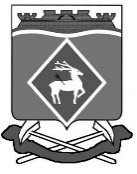 РОССИЙСКАЯ  ФЕДЕРАЦИЯРОСТОВСКАЯ ОБЛАСТЬМУНИЦИПАЛЬНОЕ ОБРАЗОВАНИЕ «БЕЛОКАЛИТВИНСКИЙ РАЙОН»АДМИНИСТРАЦИЯ БЕЛОКАЛИТВИНСКОГО РАЙОНАРАСПОРЯЖЕНИЕ07.06.2016			                           № 86                                  г.  Белая КалитваО внесении изменений в распоряжение Администрации Белокалитвинского районаот 30.12.2015 № 136Руководствуясь Федеральным законом от 06.10.2003 № 131-ФЗ «Об общих принципах организации местного самоуправления в Российской Федерации», Уставом муниципального образования «Белокалитвинский район» и в связи со служебной необходимостью,Внести изменения в приложение № 1 к распоряжению Администрации Белокалитвинского района от 30.12.2015 № 136 «Об утверждении штатного расписания Администрации Белокалитвинского района на 2016 год», изложив его в редакции согласно приложению к настоящему распоряжению.Настоящее распоряжение вступает в силу с 06.06.2016 и подлежит официальному опубликованию.Контроль за исполнением распоряжения возложить на управляющего делами Администрации Белокалитвинского района Л.Г. Василенко.Глава района							О.А. МельниковаСогласовано:Управляющий делами							Л.Г. ВасиленкоСогласовано:Начальник юридического отдела					С.Ю. ЛукьяновПриложение к распоряжению Администрации 
Белокалитвинского района          
 от 07.06.2016 № 86Приложение к распоряжению Администрации 
Белокалитвинского района          
 от 07.06.2016 № 86Приложение к распоряжению Администрации 
Белокалитвинского района          
 от 07.06.2016 № 86Приложение к распоряжению Администрации 
Белокалитвинского района          
 от 07.06.2016 № 86Приложение к распоряжению Администрации 
Белокалитвинского района          
 от 07.06.2016 № 86Приложение к распоряжению Администрации 
Белокалитвинского района          
 от 07.06.2016 № 86Приложение к распоряжению Администрации 
Белокалитвинского района          
 от 07.06.2016 № 86Приложение к распоряжению Администрации 
Белокалитвинского района          
 от 07.06.2016 № 86Приложение к распоряжению Администрации 
Белокалитвинского района          
 от 07.06.2016 № 86Приложение № 1 к распоряжению Администрации 
Белокалитвинского района          
 от 30.12.2015 № 136Приложение № 1 к распоряжению Администрации 
Белокалитвинского района          
 от 30.12.2015 № 136Приложение № 1 к распоряжению Администрации 
Белокалитвинского района          
 от 30.12.2015 № 136Приложение № 1 к распоряжению Администрации 
Белокалитвинского района          
 от 30.12.2015 № 136Приложение № 1 к распоряжению Администрации 
Белокалитвинского района          
 от 30.12.2015 № 136Приложение № 1 к распоряжению Администрации 
Белокалитвинского района          
 от 30.12.2015 № 136Приложение № 1 к распоряжению Администрации 
Белокалитвинского района          
 от 30.12.2015 № 136Приложение № 1 к распоряжению Администрации 
Белокалитвинского района          
 от 30.12.2015 № 136Приложение № 1 к распоряжению Администрации 
Белокалитвинского района          
 от 30.12.2015 № 136КодКодКодФорма по ОКУДФорма по ОКУД030101703010170301017Аппарат Администрации Белокалитвинского районаАппарат Администрации Белокалитвинского районаАппарат Администрации Белокалитвинского районаАппарат Администрации Белокалитвинского районаАппарат Администрации Белокалитвинского районаАппарат Администрации Белокалитвинского районаАппарат Администрации Белокалитвинского районаАппарат Администрации Белокалитвинского районаАппарат Администрации Белокалитвинского районаАппарат Администрации Белокалитвинского районапо ОКПОпо ОКПО040395420403954204039542Номер составленияНомер составленияДата составленияДата составленияШТАТНОЕ РАСПИСАНИЕШТАТНОЕ РАСПИСАНИЕШТАТНОЕ РАСПИСАНИЕШТАТНОЕ РАСПИСАНИЕна период с  06  июня  2016 г.на период с  06  июня  2016 г.на период с  06  июня  2016 г.на период с  06  июня  2016 г.на период с  06  июня  2016 г.на период с  06  июня  2016 г.на период с  06  июня  2016 г.   Штат в количестве 113,5 единиц   Штат в количестве 113,5 единиц   Штат в количестве 113,5 единиц   Штат в количестве 113,5 единиц   Штат в количестве 113,5 единиц   Штат в количестве 113,5 единицСтруктурное
 подразделениеСтруктурное
 подразделениекодДолжность (специальность,
профессия), разряд, класс 
(категория) квалификацииДолжность (специальность,
профессия), разряд, класс 
(категория) квалификацииДолжность (специальность,
профессия), разряд, класс 
(категория) квалификацииДолжность (специальность,
профессия), разряд, класс 
(категория) квалификацииКоличество штатных 
единицКоличество штатных 
единицТарифная
ставка (оклад)
и пр., руб.Тарифная
ставка (оклад)
и пр., руб.Надбавки, руб.Надбавки, руб.Надбавки, руб.Всего в месяц, руб.
((гр.5+гр.6+гр.7+гр.8) х гр.4)Всего в месяц, руб.
((гр.5+гр.6+гр.7+гр.8) х гр.4)Всего в месяц, руб.
((гр.5+гр.6+гр.7+гр.8) х гр.4)Всего в месяц, руб.
((гр.5+гр.6+гр.7+гр.8) х гр.4)Приме
чаниенаименованиенаименованиекодДолжность (специальность,
профессия), разряд, класс 
(категория) квалификацииДолжность (специальность,
профессия), разряд, класс 
(категория) квалификацииДолжность (специальность,
профессия), разряд, класс 
(категория) квалификацииДолжность (специальность,
профессия), разряд, класс 
(категория) квалификацииКоличество штатных 
единицКоличество штатных 
единицТарифная
ставка (оклад)
и пр., руб.Тарифная
ставка (оклад)
и пр., руб.секретностьВсего в месяц, руб.
((гр.5+гр.6+гр.7+гр.8) х гр.4)Всего в месяц, руб.
((гр.5+гр.6+гр.7+гр.8) х гр.4)Всего в месяц, руб.
((гр.5+гр.6+гр.7+гр.8) х гр.4)Всего в месяц, руб.
((гр.5+гр.6+гр.7+гр.8) х гр.4)Приме
чание11233334455678999910Глава 
Белокалитвинского районаГлава 
Белокалитвинского районаГлава 
Белокалитвинского районаГлава 
Белокалитвинского района1117 65317 6538 826,5026 479,5026 479,5026 479,5026 479,50Ведущий специалистВедущий специалистВедущий специалистВедущий специалист117 5237 5237 523,007 523,007 523,007 523,00Главный специалист по мобилизационной работеГлавный специалист по мобилизационной работеГлавный специалист по мобилизационной работеГлавный специалист по мобилизационной работе118 2908 2905 803,0014 093,0014 093,0014 093,0014 093,00БухгалтерияБухгалтерияНачальник отдела -
 главный бухгалтерНачальник отдела -
 главный бухгалтерНачальник отдела -
 главный бухгалтерНачальник отдела -
 главный бухгалтер119 8759 8751 481,2511 356,2511 356,2511 356,2511 356,25БухгалтерияБухгалтерияНачальник отдела -
 главный бухгалтерНачальник отдела -
 главный бухгалтерНачальник отдела -
 главный бухгалтерНачальник отдела -
 главный бухгалтер119 8759 8751 481,2511 356,2511 356,2511 356,2511 356,25БухгалтерияБухгалтерияГлавный специалистГлавный специалистГлавный специалистГлавный специалист118 2908 2908 290,008 290,008 290,008 290,00БухгалтерияБухгалтерияВедущий специалист Ведущий специалист Ведущий специалист Ведущий специалист 117 5237 5237 523,007 523,007 523,007 523,00БухгалтерияБухгалтерияСпециалист первой категорииСпециалист первой категорииСпециалист первой категорииСпециалист первой категории226 1926 19212 384,0012 384,0012 384,0012 384,00БухгалтерияБухгалтерияСпециалист первой категорииСпециалист первой категорииСпециалист первой категорииСпециалист первой категории226 1926 19212 384,0012 384,0012 384,0012 384,00БухгалтерияБухгалтерияИтого:Итого:Итого:Итого:55хх1 481,25хх39 553,2539 553,2539 553,2539 553,25Сектор финансового контроляСектор финансового контроляНачальник сектораНачальник сектораНачальник сектораНачальник сектора119 1609 1609 160,009 160,009 160,009 160,00Сектор финансового контроляСектор финансового контроляГлавный специалистГлавный специалистГлавный специалистГлавный специалист118 2908 2908 290,008 290,008 290,008 290,00Сектор финансового контроляСектор финансового контроляИтого:Итого:Итого:Итого:22хххх17 450,0017 450,0017 450,0017 450,00Первый заместитель главы Администрации района по экономическому развитию, инвестиционной политике и местному самоуправлениюПервый заместитель главы Администрации района по экономическому развитию, инвестиционной политике и местному самоуправлениюПервый заместитель главы Администрации района по экономическому развитию, инвестиционной политике и местному самоуправлениюПервый заместитель главы Администрации района по экономическому развитию, инвестиционной политике и местному самоуправлению1114 83814 8387 419,0022 257,0022 257,0022 257,0022 257,00Отдел экономики, малого бизнеса, инвестиций и местного самоуправления Отдел экономики, малого бизнеса, инвестиций и местного самоуправления Начальник отдела Начальник отдела Начальник отдела Начальник отдела 119 8759 8751 481,2511 356,2511 356,2511 356,2511 356,25Отдел экономики, малого бизнеса, инвестиций и местного самоуправления Отдел экономики, малого бизнеса, инвестиций и местного самоуправления Главный специалистГлавный специалистГлавный специалистГлавный специалист228 2908 29016 580,0016 580,0016 580,0016 580,00Отдел экономики, малого бизнеса, инвестиций и местного самоуправления Отдел экономики, малого бизнеса, инвестиций и местного самоуправления Ведущий специалист Ведущий специалист Ведущий специалист Ведущий специалист 117 5237 5237 523,007 523,007 523,007 523,00Отдел экономики, малого бизнеса, инвестиций и местного самоуправления Отдел экономики, малого бизнеса, инвестиций и местного самоуправления Специалист первой категории Специалист первой категории Специалист первой категории Специалист первой категории 226 1926 19212 384,0012 384,0012 384,0012 384,00Отдел экономики, малого бизнеса, инвестиций и местного самоуправления Отдел экономики, малого бизнеса, инвестиций и местного самоуправления Старший инспекторСтарший инспекторСтарший инспекторСтарший инспектор115 2465 2465 246,005 246,005 246,005 246,00Отдел экономики, малого бизнеса, инвестиций и местного самоуправления Отдел экономики, малого бизнеса, инвестиций и местного самоуправления Итого:Итого:Итого:Итого:77хх1 481,25хх53 089,2553 089,2553 089,2553 089,25Отдел 
муниципальных закупокОтдел 
муниципальных закупокНачальник отдела Начальник отдела Начальник отдела Начальник отдела 119 8759 8759 875,009 875,009 875,009 875,00Отдел 
муниципальных закупокОтдел 
муниципальных закупокГлавный специалист по организации закупок товаров (работ и услуг) для муниципальных нужд Главный специалист по организации закупок товаров (работ и услуг) для муниципальных нужд Главный специалист по организации закупок товаров (работ и услуг) для муниципальных нужд Главный специалист по организации закупок товаров (работ и услуг) для муниципальных нужд 118 2908 2908 290,008 290,008 290,008 290,00Отдел 
муниципальных закупокОтдел 
муниципальных закупокГлавный специалист Главный специалист Главный специалист Главный специалист 118 2908 2908 290,008 290,008 290,008 290,00Отдел 
муниципальных закупокОтдел 
муниципальных закупокВедущий специалистВедущий специалистВедущий специалистВедущий специалист117 5237 5237 523,007 523,007 523,007 523,00Отдел 
муниципальных закупокОтдел 
муниципальных закупокСтарший инспектор Старший инспектор Старший инспектор Старший инспектор 115 2465 2465 246,005 246,005 246,005 246,00Отдел 
муниципальных закупокОтдел 
муниципальных закупокИтого:Итого:Итого:Итого:55хххх39 224,0039 224,0039 224,0039 224,00Юридический отделЮридический отделНачальник отделаНачальник отделаНачальник отделаНачальник отдела119 8759 8751 481,2511 356,2511 356,2511 356,2511 356,25Юридический отделЮридический отделГлавный специалист Главный специалист Главный специалист Главный специалист 11829082908 290,008 290,008 290,008 290,00Юридический отделЮридический отделГлавный специалист Главный специалист Главный специалист Главный специалист 11829082908 290,008 290,008 290,008 290,00Юридический отделЮридический отделВедущий специалист административной комиссииВедущий специалист административной комиссииВедущий специалист административной комиссииВедущий специалист административной комиссии117 5237 5237 523,007 523,007 523,007 523,00Юридический отделЮридический отделВедущий специалист административной комиссииВедущий специалист административной комиссииВедущий специалист административной комиссииВедущий специалист административной комиссии117 5237 5237 523,007 523,007 523,007 523,00Юридический отделЮридический отделСпециалист первой категорииСпециалист первой категорииСпециалист первой категорииСпециалист первой категории116 1926 1926 192,006 192,006 192,006 192,00Юридический отделЮридический отделИтого:Итого:Итого:Итого:44хх1 481,25хх33 361,2533 361,2533 361,2533 361,25Сектор по противодействию коррупцииСектор по противодействию коррупцииНачальник сектораНачальник сектораНачальник сектораНачальник сектора119 1609 1609 160,009 160,009 160,009 160,00Сектор по противодействию коррупцииСектор по противодействию коррупцииСпециалист первой категории Специалист первой категории Специалист первой категории Специалист первой категории 116 1926 1926 192,006 192,006 192,006 192,00Сектор по противодействию коррупцииСектор по противодействию коррупцииИтого:Итого:Итого:Итого:22хххх15 352,0015 352,0015 352,0015 352,00Отдел сельского хозяйства, продовольствия и защиты окружающей средыОтдел сельского хозяйства, продовольствия и защиты окружающей средыНачальник отдела сельского хозяйства, продовольствия и защиты окружающей средыНачальник отдела сельского хозяйства, продовольствия и защиты окружающей средыНачальник отдела сельского хозяйства, продовольствия и защиты окружающей средыНачальник отдела сельского хозяйства, продовольствия и защиты окружающей среды119 8759 8759 875,009 875,009 875,009 875,00Отдел сельского хозяйства, продовольствия и защиты окружающей средыОтдел сельского хозяйства, продовольствия и защиты окружающей средыГлавный специалист по земледелию, землепользованию, и контролю за соблюдением земельного законодательстваГлавный специалист по земледелию, землепользованию, и контролю за соблюдением земельного законодательстваГлавный специалист по земледелию, землепользованию, и контролю за соблюдением земельного законодательстваГлавный специалист по земледелию, землепользованию, и контролю за соблюдением земельного законодательства118 2908 2908 290,008 290,008 290,008 290,00Отдел сельского хозяйства, продовольствия и защиты окружающей средыОтдел сельского хозяйства, продовольствия и защиты окружающей средыГлавный специалист  по защите окружающей среды, механизации и охране трудаГлавный специалист  по защите окружающей среды, механизации и охране трудаГлавный специалист  по защите окружающей среды, механизации и охране трудаГлавный специалист  по защите окружающей среды, механизации и охране труда118 2908 2908 290,008 290,008 290,008 290,00Отдел сельского хозяйства, продовольствия и защиты окружающей средыОтдел сельского хозяйства, продовольствия и защиты окружающей средыГлавный специалист
по экономическим вопросамГлавный специалист
по экономическим вопросамГлавный специалист
по экономическим вопросамГлавный специалист
по экономическим вопросам118 2908 2908 290,008 290,008 290,008 290,00Отдел сельского хозяйства, продовольствия и защиты окружающей средыОтдел сельского хозяйства, продовольствия и защиты окружающей средыГлавный специалист по финансовым вопросамГлавный специалист по финансовым вопросамГлавный специалист по финансовым вопросамГлавный специалист по финансовым вопросам118 2908 2908 290,008 290,008 290,008 290,00Отдел сельского хозяйства, продовольствия и защиты окружающей средыОтдел сельского хозяйства, продовольствия и защиты окружающей средыВедущий специалист по 
финансовым вопросамВедущий специалист по 
финансовым вопросамВедущий специалист по 
финансовым вопросамВедущий специалист по 
финансовым вопросам117 5237 5237 523,007 523,007 523,007 523,00Отдел сельского хозяйства, продовольствия и защиты окружающей средыОтдел сельского хозяйства, продовольствия и защиты окружающей средыВедущий специалист по 
экономическим вопросамВедущий специалист по 
экономическим вопросамВедущий специалист по 
экономическим вопросамВедущий специалист по 
экономическим вопросам117 5237 5237 523,007 523,007 523,007 523,00Отдел сельского хозяйства, продовольствия и защиты окружающей средыОтдел сельского хозяйства, продовольствия и защиты окружающей средыСтарший инспекторСтарший инспекторСтарший инспекторСтарший инспектор115 2465 2465 246,005 246,005 246,005 246,00Отдел сельского хозяйства, продовольствия и защиты окружающей средыОтдел сельского хозяйства, продовольствия и защиты окружающей средыВодитель 1 класса, 5 разрядВодитель 1 класса, 5 разрядВодитель 1 класса, 5 разрядВодитель 1 класса, 5 разряд114 6934 6934 693,004 693,004 693,004 693,00Отдел сельского хозяйства, продовольствия и защиты окружающей средыОтдел сельского хозяйства, продовольствия и защиты окружающей средыИтого:Итого:Итого:Итого:99хххх68 020,0068 020,0068 020,0068 020,00Заместитель главы 
Администрации района 
по  жилищно-коммунальному хозяйству  и строительствуЗаместитель главы 
Администрации района 
по  жилищно-коммунальному хозяйству  и строительствуЗаместитель главы 
Администрации района 
по  жилищно-коммунальному хозяйству  и строительствуЗаместитель главы 
Администрации района 
по  жилищно-коммунальному хозяйству  и строительству1112 89512 8951 934,2514 829,2514 829,2514 829,2514 829,25Отдел 
 жилищно-коммунального 
хозяйстваОтдел 
 жилищно-коммунального 
хозяйстваНачальник отдела Начальник отдела Начальник отдела Начальник отдела 119 8759 8759 875,009 875,009 875,009 875,00Отдел 
 жилищно-коммунального 
хозяйстваОтдел 
 жилищно-коммунального 
хозяйстваГлавный специалист Главный специалист Главный специалист Главный специалист 118 2908 2908 290,008 290,008 290,008 290,00Отдел 
 жилищно-коммунального 
хозяйстваОтдел 
 жилищно-коммунального 
хозяйстваВедущий специалист Ведущий специалист Ведущий специалист Ведущий специалист 447 5237 52330 092,0030 092,0030 092,0030 092,00Отдел 
 жилищно-коммунального 
хозяйстваОтдел 
 жилищно-коммунального 
хозяйстваСтарший инспектор Старший инспектор Старший инспектор Старший инспектор 115 2465 2465 246,005 246,005 246,005 246,00Отдел 
 жилищно-коммунального 
хозяйстваОтдел 
 жилищно-коммунального 
хозяйстваИтого:Итого:Итого:Итого:77хххх53 503,0053 503,0053 503,0053 503,00Сектор реализации жилищных программСектор реализации жилищных программНачальник сектора Начальник сектора Начальник сектора Начальник сектора 119 1609 1609 160,009 160,009 160,009 160,00Сектор реализации жилищных программСектор реализации жилищных программВедущий специалист Ведущий специалист Ведущий специалист Ведущий специалист 227 5237 52315 046,0015 046,0015 046,0015 046,00Сектор реализации жилищных программСектор реализации жилищных программИтого:Итого:Итого:Итого:33хххх24 206,0024 206,0024 206,0024 206,00Отдел 
архитектуры Отдел 
архитектуры Главный архитекторГлавный архитекторГлавный архитекторГлавный архитектор1112 89512 8951 934,2514 829,2514 829,2514 829,2514 829,25Отдел 
архитектуры Отдел 
архитектуры Ведущий специалистВедущий специалистВедущий специалистВедущий специалист447 5237 52330 092,0030 092,0030 092,0030 092,00Отдел 
архитектуры Отдел 
архитектуры Специалист первой категорииСпециалист первой категорииСпециалист первой категорииСпециалист первой категории116 1926 192928,807 120,807 120,807 120,807 120,80Отдел 
архитектуры Отдел 
архитектуры Старший инспектор Старший инспектор Старший инспектор Старший инспектор 225 2465 24610 492,0010 492,0010 492,0010 492,00Отдел 
архитектуры Отдел 
архитектуры Водитель1 класса, 5 разрядВодитель1 класса, 5 разрядВодитель1 класса, 5 разрядВодитель1 класса, 5 разряд114 6934 6934 693,004 693,004 693,004 693,00Отдел 
архитектуры Отдел 
архитектуры Итого:Итого:Итого:Итого:99хх2 863,05хх67 227,0567 227,0567 227,0567 227,05Отдел 
строительства, промышленности,
транспорта, связиОтдел 
строительства, промышленности,
транспорта, связиНачальник отдела Начальник отдела Начальник отдела Начальник отдела 119 8759 8759 875,009 875,009 875,009 875,00Отдел 
строительства, промышленности,
транспорта, связиОтдел 
строительства, промышленности,
транспорта, связиГлавный специалист Главный специалист Главный специалист Главный специалист 118 2908 2908 290,008 290,008 290,008 290,00Отдел 
строительства, промышленности,
транспорта, связиОтдел 
строительства, промышленности,
транспорта, связиГлавный специалист по транспорту и связи Главный специалист по транспорту и связи Главный специалист по транспорту и связи Главный специалист по транспорту и связи 118 2908 2908 290,008 290,008 290,008 290,00Отдел 
строительства, промышленности,
транспорта, связиОтдел 
строительства, промышленности,
транспорта, связиВедущий специалистВедущий специалистВедущий специалистВедущий специалист227 5237 52315 046,0015 046,0015 046,0015 046,00Отдел 
строительства, промышленности,
транспорта, связиОтдел 
строительства, промышленности,
транспорта, связиИтого:Итого:Итого:Итого:55хххх41 501,0041 501,0041 501,0041 501,00Заместитель главы Администрации района по вопросам казачества, спорту, молодежи и делам ГО и ЧСЗаместитель главы Администрации района по вопросам казачества, спорту, молодежи и делам ГО и ЧСЗаместитель главы Администрации района по вопросам казачества, спорту, молодежи и делам ГО и ЧСЗаместитель главы Администрации района по вопросам казачества, спорту, молодежи и делам ГО и ЧС1112 89512 8951 934,2514 829,2514 829,2514 829,2514 829,25Ведущий специалист по работе с общественными организациями, противодействию экстремизму, терроризму Ведущий специалист по работе с общественными организациями, противодействию экстремизму, терроризму Ведущий специалист по работе с общественными организациями, противодействию экстремизму, терроризму Ведущий специалист по работе с общественными организациями, противодействию экстремизму, терроризму 117 5237 5237 523,007 523,007 523,007 523,00Старший инспектор Старший инспектор Старший инспектор Старший инспектор 225 2465 24610 492,0010 492,0010 492,0010 492,00Комитет по физической культуре, спорту и делам молодежиКомитет по физической культуре, спорту и делам молодежиПредседатель комитетаПредседатель комитетаПредседатель комитетаПредседатель комитета119 8759 8759 875,009 875,009 875,009 875,00Комитет по физической культуре, спорту и делам молодежиКомитет по физической культуре, спорту и делам молодежиВедущий специалист Ведущий специалист Ведущий специалист Ведущий специалист 117 5237 5237 523,007 523,007 523,007 523,00Комитет по физической культуре, спорту и делам молодежиКомитет по физической культуре, спорту и делам молодежиСпециалист первой категории по работе с молодежью Специалист первой категории по работе с молодежью Специалист первой категории по работе с молодежью Специалист первой категории по работе с молодежью 116 1926 1926 192,006 192,006 192,006 192,00Комитет по физической культуре, спорту и делам молодежиКомитет по физической культуре, спорту и делам молодежиИтого:Итого:Итого:Итого:33хххх23 590,0023 590,0023 590,0023 590,00Заместитель главы Администрации района по социальным вопросамЗаместитель главы Администрации района по социальным вопросамЗаместитель главы Администрации района по социальным вопросамЗаместитель главы Администрации района по социальным вопросам1112 89512 8951 934,2514 829,2514 829,2514 829,2514 829,25Ведущий специалист по делам несовершеннолетних и защите их правВедущий специалист по делам несовершеннолетних и защите их правВедущий специалист по делам несовершеннолетних и защите их правВедущий специалист по делам несовершеннолетних и защите их прав117 5237 5237 523,007 523,007 523,007 523,00Ведущий специалист по социальной сфереВедущий специалист по социальной сфереВедущий специалист по социальной сфереВедущий специалист по социальной сфере117 5237 5237 523,007 523,007 523,007 523,00Старший инспектор Старший инспектор Старший инспектор Старший инспектор 115 2465 2465 246,005 246,005 246,005 246,00Управляющий делами Администрации районаУправляющий делами Администрации районаУправляющий делами Администрации районаУправляющий делами Администрации района1111 97411 9741 796,1013 770,1013 770,1013 770,1013 770,10Общий отделОбщий отделНачальник  отделаНачальник  отделаНачальник  отделаНачальник  отдела119 8759 8759 875,009 875,009 875,009 875,00Общий отделОбщий отделГлавный специалист по обращениям гражданГлавный специалист по обращениям гражданГлавный специалист по обращениям гражданГлавный специалист по обращениям граждан118 2908 2901 243,509 533,509 533,509 533,509 533,50Общий отделОбщий отделГлавный специалист Главный специалист Главный специалист Главный специалист 118 2908 2908 290,008 290,008 290,008 290,00Общий отделОбщий отделВедущий специалист 
по кадровой работеВедущий специалист 
по кадровой работеВедущий специалист 
по кадровой работеВедущий специалист 
по кадровой работе117 5237 5237 523,007 523,007 523,007 523,00Общий отделОбщий отделВедущий специалист по личному приему граждан Ведущий специалист по личному приему граждан Ведущий специалист по личному приему граждан Ведущий специалист по личному приему граждан 117 5237 5232 256,909 779,909 779,909 779,909 779,90Общий отделОбщий отделСпециалист первой категории по делопроизводству и работе с нормативными документамиСпециалист первой категории по делопроизводству и работе с нормативными документамиСпециалист первой категории по делопроизводству и работе с нормативными документамиСпециалист первой категории по делопроизводству и работе с нормативными документами116 1926 1926 192,006 192,006 192,006 192,00Общий отделОбщий отделИнспектор Инспектор Инспектор Инспектор 114 9944 9944 994,004 994,004 994,004 994,00Общий отделОбщий отделЗаведующий хозяйствомЗаведующий хозяйствомЗаведующий хозяйствомЗаведующий хозяйством115 2465 2465 246,005 246,005 246,005 246,00Общий отделОбщий отделИтого:Итого:Итого:Итого:88хх3 500,40хх61 433,4061 433,4061 433,4061 433,40Контрольно-
организационная
 службаКонтрольно-
организационная
 службаНачальник службыНачальник службыНачальник службыНачальник службы119 8759 8759 875,009 875,009 875,009 875,00Контрольно-
организационная
 службаКонтрольно-
организационная
 службаСпециалист первой категории Специалист первой категории Специалист первой категории Специалист первой категории 116 1926 1926 192,006 192,006 192,006 192,00Контрольно-
организационная
 службаКонтрольно-
организационная
 службаСтарший инспектор по охране трудаСтарший инспектор по охране трудаСтарший инспектор по охране трудаСтарший инспектор по охране труда115 2465 2465 246,005 246,005 246,005 246,00Контрольно-
организационная
 службаКонтрольно-
организационная
 службаИтого:Итого:Итого:Итого:33хххх21 313,0021 313,0021 313,0021 313,00Отдел электронно-информационного обеспеченияОтдел электронно-информационного обеспеченияНачальник отделаНачальник отделаНачальник отделаНачальник отдела119 8759 8759 875,009 875,009 875,009 875,00Отдел электронно-информационного обеспеченияОтдел электронно-информационного обеспеченияВедущий специалистВедущий специалистВедущий специалистВедущий специалист117 5237 5237 523,007 523,007 523,007 523,00Отдел электронно-информационного обеспеченияОтдел электронно-информационного обеспеченияСпециалист первой категории Специалист первой категории Специалист первой категории Специалист первой категории 226 1926 19212 384,0012 384,0012 384,0012 384,00Отдел электронно-информационного обеспеченияОтдел электронно-информационного обеспеченияСтарший инспекторСтарший инспекторСтарший инспекторСтарший инспектор225 2465 24610 492,0010 492,0010 492,0010 492,00Отдел электронно-информационного обеспеченияОтдел электронно-информационного обеспеченияИтого:Итого:Итого:Итого:66хх0,00хх40 274,0040 274,0040 274,0040 274,00Архивный отделАрхивный отделНачальник архивного отделаНачальник архивного отделаНачальник архивного отделаНачальник архивного отдела119 8759 8759 875,009 875,009 875,009 875,00Архивный отделАрхивный отделГлавный специалистГлавный специалистГлавный специалистГлавный специалист118 2908 2908 290,008 290,008 290,008 290,00Архивный отделАрхивный отделВедущий специалист по работе с документами личного состава Ведущий специалист по работе с документами личного состава Ведущий специалист по работе с документами личного состава Ведущий специалист по работе с документами личного состава 117 5237 5237 523,007 523,007 523,007 523,00Архивный отделАрхивный отделСтарший инспектор Старший инспектор Старший инспектор Старший инспектор 115 2465 2465 246,005 246,005 246,005 246,00Архивный отделАрхивный отделАрхивариусАрхивариусАрхивариусАрхивариус114 5384 5384 538,004 538,004 538,004 538,00Архивный отделАрхивный отделИтого:Итого:Итого:Итого:55хххх35 472,0035 472,0035 472,0035 472,00Водитель 1 класса, 5 разрядВодитель 1 класса, 5 разрядВодитель 1 класса, 5 разрядВодитель 1 класса, 5 разряд884 6934 69337 544,0037 544,0037 544,0037 544,00Уборщик служебных помещений, 1 разрядУборщик служебных помещений, 1 разрядУборщик служебных помещений, 1 разрядУборщик служебных помещений, 1 разряд7,57,53 7303 73027 975,0027 975,0027 975,0027 975,00Рабочий по обслуживанию
здания, 3 разрядРабочий по обслуживанию
здания, 3 разрядРабочий по обслуживанию
здания, 3 разрядРабочий по обслуживанию
здания, 3 разряд114 1784 1784 178,004 178,004 178,004 178,00Итого:Итого:Итого:Итого:16,516,5хххх69 697,0069 697,0069 697,0069 697,00Всего:Всего:Всего:Всего:113,5113,5хх40 454,55хх871 183,55871 183,55871 183,55871 183,55В том числе:В том числе:В том числе:В том числе:Муниципальные служащиеМуниципальные служащиеМуниципальные служащиеМуниципальные служащие797940 454,55709 124,55709 124,55709 124,55709 124,55       из них за счет областных 
субвенций       из них за счет областных 
субвенций       из них за счет областных 
субвенций       из них за счет областных 
субвенций7754962,0054962,0054962,0054962,00       за счет передачи полномочий       за счет передачи полномочий       за счет передачи полномочий       за счет передачи полномочий88928,8061418,8061418,8061418,8061418,80Технические работникиТехнические работникиТехнические работникиТехнические работники16160,0082 976,0082 976,0082 976,0082 976,00Обслуживающий персоналОбслуживающий персоналОбслуживающий персоналОбслуживающий персонал18,518,579 083,0079 083,0079 083,0079 083,00      из них водители      из них водители      из них водители      из них водители101046 930,0046 930,0046 930,0046 930,00Управляющий делами                                                                    Л.Г. ВасиленкоУправляющий делами                                                                    Л.Г. ВасиленкоУправляющий делами                                                                    Л.Г. ВасиленкоУправляющий делами                                                                    Л.Г. ВасиленкоУправляющий делами                                                                    Л.Г. ВасиленкоУправляющий делами                                                                    Л.Г. ВасиленкоУправляющий делами                                                                    Л.Г. ВасиленкоУправляющий делами                                                                    Л.Г. ВасиленкоУправляющий делами                                                                    Л.Г. Василенко